 											Version:	7-6-17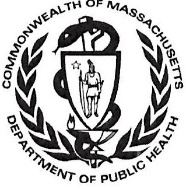 Massachusetts Department of Public HealthDetermination of NeedAffidavit of Truthfulness and Compliance with Law and Disclosure Form 100.405 (B)Instructions: Complete Information below. When complete check the box "This document is ready to print:". This will date stamp and lock the form. Print Form. Each person must sign and date the form. When all signatures have been collected, scan the document and e-mail to: dph.don@state.ma.us Include all attachments as requested.Application Number:    22032813-CLOriginal Application Date: 03/30/2022	Applicant Name:   Long Term Centers of Lexington, Inc.Application Type:  Conservation Long Term Care ProjectApplicant's Business Type:	CorporationIs the Applicant the sole member or sole shareholder of the Health Facility(ies) that are the subject of this Application?  NoDescribe the role /relationship: OwnerThis document is ready to print: unchecked		Date/Time stamp: [blank]Lexington - Affidavit of Truthfulness and Compliance For SignaturesFinal Audit Report	2022-03-30Created: 2022-03-30By: Jung A Han (tfreeman@strategiccares.com)Transaction ID: CBJCHBCAABAAWvgkmpbXphqjMrrXauJLF6Ghpp71ODzm"Lexington - Affidavit of Truthfulness and Compliance For Signatures" History	Document created by Jung A Han (tfreeman@strategiccares.com)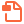 	2022-03-30 - 3:15:01 PM GMT	Document emailed to Matthew Sweeney (msweeney66@comcast.net) for signature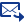 	2022-03-30 - 3:15:57 PM GMT	Email viewed by Matthew Sweeney (msweeney66@comcast.net)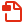 	2022-03-30 - 3:30:11 PM GMT	Document e-signed by Matthew Sweeney (msweeney66@comcast.net)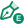 	Signature Date: 2022-03-30 - 3:30:42 PM GMT - Time Source: server	Document emailed to Thomas Woods (pineknollnc@comcast.net) for signature	2022-03-30 - 3:30:43 PM GMT	Email viewed by Thomas Woods (pineknollnc@comcast.net)	2022-03-30 - 3:31:23 PM GMT	Document e-signed by Thomas Woods (pineknollnc@comcast.net)	Signature Date: 2022-03-30 - 3:31:49 PM GMT - Time Source: server	Agreement completed.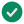 		2022-03-30 - 3:31:49 PM GMT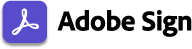 The undersigned certifies under the pains and penalties of perjury:The Applicant is Owner;I have read 105 CMR 100.000, the Massachusetts Determination of Need Regulation;I understand and agree to the expected and appropriate conduct of the Applicant pursuant to 105 CMR 100.800;I have read this application for Determination of Need including all exhibits and attachments, and certify that all of the information contained herein is accurate and true;I have submitted the correct Filing Fee and understand it is nonrefundable pursuant to 105 CMR 100.405(B);I have submitted the required copies of this application to the Determination of Need Program, and, as applicable, to all Parties of Record and other parties as required pursuant to 105 CMR 100.405(B);I have caused, as required, notices of intent to be published and duplicate copies to be submitted to all Parties of Record, and all carriers or third-party administrators, public and commercial, for the payment of health care services with which the Applicant contracts, and with Medicare and Medicaid, as required by 105 CMR 100.405(C), et seq.;I have caused proper notification and submissions to the Secretary of Environmental Affairs pursuant to 105 CMR 100.405(E) and 301 CMR 11.00;If subject to M.G.L. c. 6D, § 13 and 958 CMR 7.00, I have submitted such Notice of Material Change to the HPC - in accordance with 105 CMR 100.405(G);Pursuant to 105 CMR 100.210(A)(3), I certify that both the Applicant and the Proposed Project are in material and substantial compliance and good standing with relevant federal, state, and local laws and regulations, as well as with all previously issued Notices of Determination of Need and the terms and Conditions attached therein;I have read and understand the limitations on solicitation of funding from the general public prior to receiving a Notice of Determination of Need as established in 105 CMR 100.415;I understand that, if Approved, the Applicant, as Holder of the DoN, shall become obligated to all Standard Conditions pursuant to 105 CMR 100.310, as well as any applicable Other Conditions as outlined within 105 CMR 100.000 or that otherwise become a part of the Final Action pursuant to 105 CMR 100.360;Pursuant to 105 CMR 100.705(A), I certify that the Applicant has Sufficient Interest in the Site or facility; andPursuant to 105 CMR 100.705(A), I certify that the Proposed Project is authorized under applicable zoning by-laws or ordinances, whether or not a special permit is required; or,If the Proposed Project is not authorized under applicable zoning by-laws or ordinances, a variance has been received to permit such Proposed Project; or,The Proposed Project is exempt from zoning by-laws or ordinances.CorporationAttach a copy of Articles of Organization/Incorporation, as amendedThomas Wood	<Signature on File>     Mar 30, 2022, 11:31 EDT	CEO for Corporation Name:	Signature:	Date: Matthew Sweeney	<Signature on File>     Mar 30, 2022, 11:30 EDT	Board Chair for Corporation Name:	Signature:	Date